Uvod u problematiku temeKada govorimo o nabavama na EU projektima korisnike EU projekata možemo podijeliti u dvije kategorije – oni koji su obvezni primjenjivati Zakon o javnoj nabavi (NN 120/16) i oni koji su obvezni primjenjivati Pravila o provedbi postupaka nabava za neobveznike Zakona o javnoj nabavi.Za provođenje uspješne nabave dionici nabave trebaju imati specifična znanja i vještine s kojima se ne susreću u svom uobičajenom radnom okruženju. U kontekstu EU projekata  nesnalaženje u specifičnim pravilima nabave dovodi i do dodatnog značajnog rizika nevaljanih postupaka nabave, financijskih korekcija bespovratnih sredstava odnosno do neprihvatljivosti troškova, što u konačnici može i ugroziti cjelokupni projekt.Pravila nabave, neovisno o tome radi li se o pravilima Zakona o javnoj nabavi ili pravilima nabave na EU projektima, podložna su stalnim promjenama. Takvo dinamično okruženje traži pravodobno posjedovanje aktualnih informacija i rješenja koja dovode do uspješnog savladavanja nabavnih pravila.Na programu Vam kroz analizu sličnosti i razlika ovih pravila dajemo priliku učiti kroz primjere kako ispravno primijeniti načela javne nabave te kako na prihvatljiv način formulirati osnovne uvjete koje ponuditelji moraju ispuniti.Zašto pohađati?Temeljna znanja o javnoj nabavi dodatno se proširuju upoznavanjem sa specifičnim pravilima koji se javljaju u provedbi postupaka nabava u EU projektima.Edukacija daje prikaz kompletnog ciklusa nabave stavljajući naglasak na najvažnije točke – rizike koji se uobičajeno javljaju u postupcima nabave.Program je utemeljen na vježbama i interaktivnom pristupu, jer takav način rada doprinosi boljem razumijevanju problematike, te postavljanju pitanja i pružanju odgovora na probleme koji proizlaze iz prakse.Na edukaciji se obrađuju primjeri nepravilnosti koje se odnose na javnu nabavu, a koji dovode do neprihvatljivih troškova i financijskih korekcija.Stručnjaci koji izvode seminar dolaze iz PJR tima koji ima iskustvo s više od 500 postupaka javne nabave, kao voditelji postupaka ili savjetnici naručitelja ili kao stručnjaci koji procjenjuju nepravilnosti u nabavi.Ova edukacija omogućuje Vam da, uz nužan teoretski okvir, kroz ekstenzivne praktične vježbe naučite kako provesti svoje postupke javne nabave usluga, robe i radova.Ciljne skupine Edukacija je namijenjena:prvenstveno nositeljima certifikata u javnoj nabavi, koji svoja znanja žele proširiti i u područje nabave u EU projektima,korisnicima EU projekata i svima uključenima u bio koji aspekt planiranja, razvoja i provedbe EU projekata,svima drugima koje zanima uspješna provedba EU projekata u dijelu teme javne nabave, bez koje se ni jedan EU projekt ne može provesti uspješno.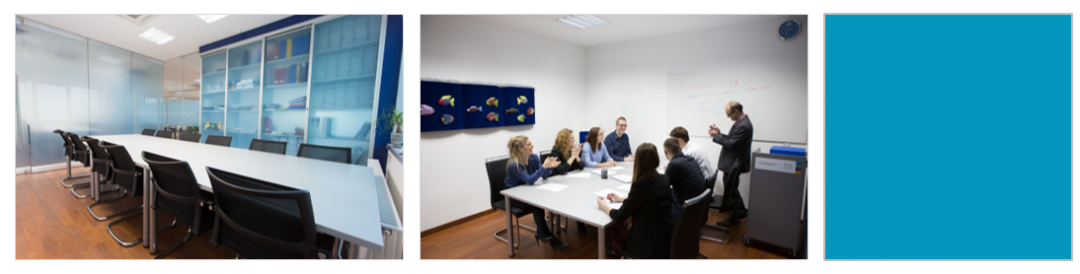 U kotizaciju je uključenoRadni materijali edukacije (prezentacija predavanja, primjeri, vježbe, rješenja i sl.)Sažetak rezultata istraživanja PJR-a o spremnosti RH za primjenu novih direktiva u području javne nabaveSažetak analize stanja u sustavu javne nabave provedene u sklopu projekta: „Jačanje administrativnih kapaciteta u sustavu javne nabave RH sa naglaskom na kriterij ekonomski najpovoljnije ponude“Publikacija: „Zbornik stručnih članaka o javnoj nabavi“„Strip za početnike u EU fondovima“Sažetak: „Rezultati istraživanja EUčinkovitost, ili kako smo proveli EU fondove“Osvježenje pod pauzamaKOMBINACIJA EDUKACIJE I SASTANKA: S obzirom da se edukacije održavaju u edukacijskoj dvorani PJR-a, dolazak na edukaciju može se kombinirati s individualnim razgovorom s PJR stručnjacima na sljedeće načine:s intervjuom temeljem kojega radimo besplatnu procjenu potencijala pojedine organizacije za EU fondove ili savjetovanjem oko sukladnosti pojedine ideje s natječajem za EU sredstvasa savjetovanjem oko individualnih potreba pojedine organizacije za profesionalnom stručnom podrškom ili personaliziranim sastavljanjem in-house programa usavršavanja temeljem točnih potreba organizacije.9:00 – 10:30Zakon o javnoj nabavi i projekti EUZakonodavni i institucionalni okvir sustava javne nabave na projektima financiranim iz sredstava EUNačela javne nabave i primjena u praksi – ključ uspješne nabaveVježba: kršenje načela javne nabave10:30-10:45Pauza za kavu10:45-12:15Postupci javne nabaveSpecifična pravila za provedbu projekata financiranih sredstvima EUKljučne sličnosti i razlike Zakona o javnoj nabavi i pravila za pripremu i provedbu  projekata financiranih iz sredstava EU u odnosu na odabir postupka, obvezne i ostale razloge isključenja natjecatelja ili ponuditelja, uvjeti i dokazi sposobnosti12:15-13:00Pauza za ručak13:00-14:30Javna nabava i projekti EURelevantna praksa Državne komisije za kontrolu postupaka javne nabave Republike HrvatskeOdnos donesenih Rješenja Državne komisije za kontrolu postupaka javne nabave RH i pravila javne nabave na EU projektima14:30-14:45Pauza za kavu14:45-16:15Nepravilnosti u javnoj nabaviNepravilnosti u kojima se određuje financijska korekcija – obveznici Zakona o javnoj nabaviNepravilnosti u kojima se određuje financijska korekcija – nabave koje provode neobveznici Zakona o javnoj nabaviPovezanost i relevantnost u odnosu na Zakon o javnoj nabavi i praksu Državne komisije za kontrolu postupaka javne nabave Republike Hrvatske